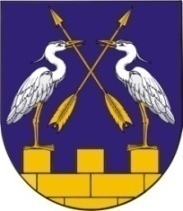    «СЕЛА ШОТАН КОКШАЙСК ИЛЕМ»                               СОБРАНИЕ ДЕПУТАТОВ МО                                                         МО АДМИНИСТРАЦИЙЖЕ                        «КОКШАЙСКОЕ СЕЛЬСКОЕ ПОСЕЛЕНИЕ»        КУШТЫМАШИЖЕ				                        РАСПОРЯЖЕНИЕ	Тел(83645)6-81-40,  факс 6-80-05. e-mail: kokshask.adm@yandex.ru,     ИНН/КПП 1203005905/120301001№ 3                                                            от 16 июня 2017 годаО назначении публичных слушаний1.  Назначить проведение публичных слушаний по вопросу: 1) внесения изменений в предельные  размеры земельного участка, расположенного  по адресу: РМЭ, Звениговский район, МО «Кокшайское сельское поселение»,  п.Шуйка,  ул.Центральная,  д.33   в  части  уменьшения минимальной  площади  предоставления  вышеуказанного  участка.Слушания  назначить на  22 мая 2017 года в  п.Шуйка  в конторе ООО «Кокшайский ДОЗ»  на  08 часов  00 минут.2. Поручить администрации муниципального образования «Кокшайское сельское поселение» обеспечить оповещение жителей муниципального образования о месте и времени проведения публичных слушаний.3. Назначить комиссию в составе председателя – Николаева П.Н., секретаря – Бондарец Т.Н.,  члена комиссии – Ивановой Л.Н.4. Контроль  за выполнением настоящего распоряжения возложить на  главу администрации  МО «Кокшайское сельское поселение» Николаева П.Н.5. Распоряжение вступает в силу после его обнародования в специально отведенных местах.Глава муниципального образования«Кокшайское сельское поселение»Председатель Собрания депутатов                                       Ш.Г.Хабибрахманов